План работ по содержанию общего имущества МКД на 2018 - 2021 годд. № 71   ул.  Судостроителей  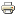 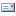 